ANNEX 9Projecte del centre de l’A 230 Activitats de reforç per a la millora de l’èxit educatiu per a l’alumnat i les famílies (PAE PROA+). Reforç educatiu 2022-2023*S'ha d'emplenar únicament en el cas que el centre disposi de docents voluntaris. *S'ha d'emplenar únicament en el cas que es compti amb els serveis d’una empresa.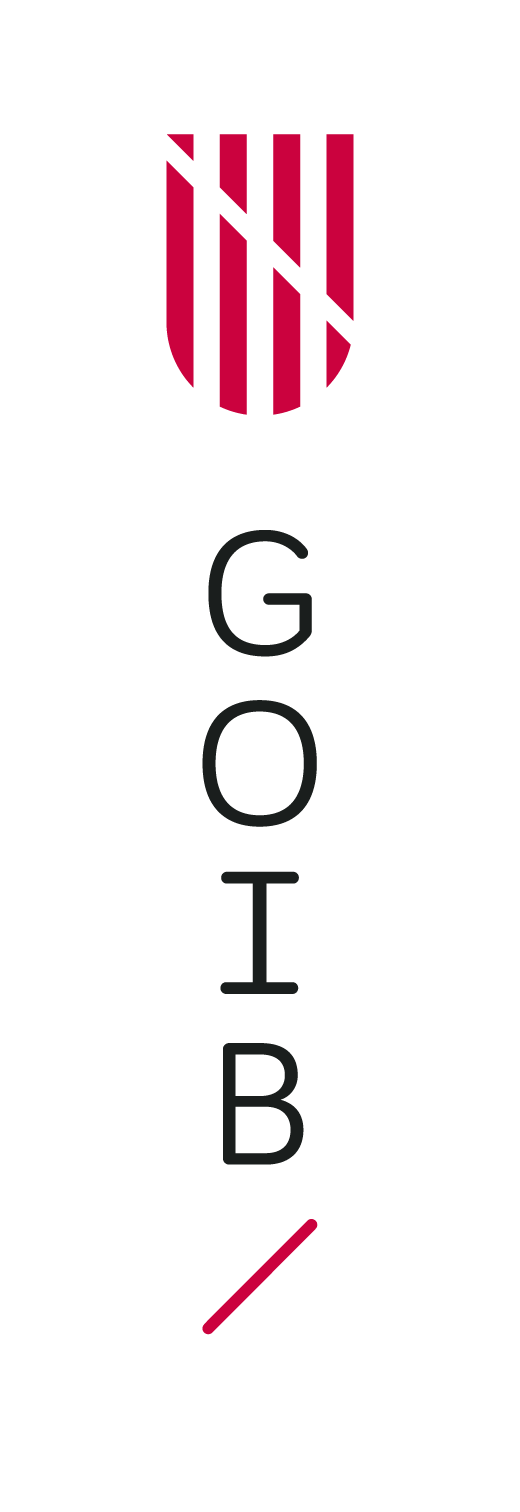 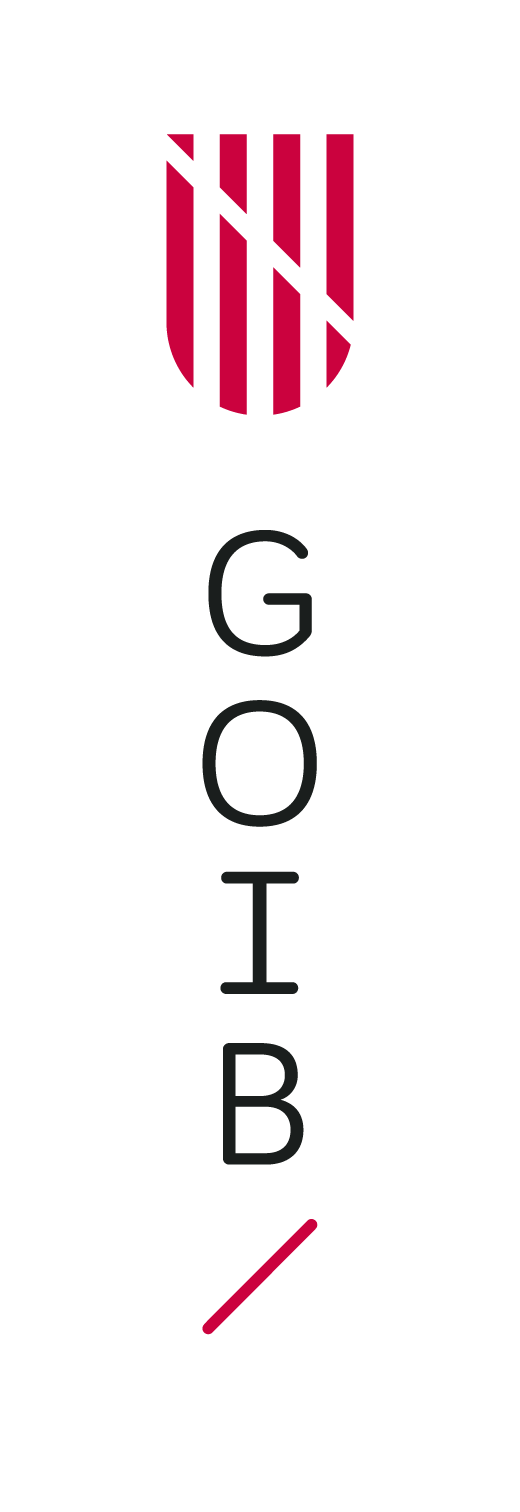 *S'ha d'emplenar la fila que correspongui.* Si s’escau, afegir files........................................................, ............ d........................................ de 2022El director / la directora del centre 	[nom i llinatges]...........................................................................................................  [rúbrica] 							[segell del centre]CENTRE EDUCATIUCENTRE EDUCATIUCENTRE EDUCATIUCENTRE EDUCATIUNomCodiMunicipiAdreça electrònicaCOORDINACIÓ DE REFORÇ EDUCATIUCOORDINACIÓ DE REFORÇ EDUCATIUCOORDINACIÓ DE REFORÇ EDUCATIUCOORDINACIÓ DE REFORÇ EDUCATIUNom i llinatgesDNIAdreça electrònicaDOCENTS VOLUNTARIS PER IMPARTIR LES SESSIONS DE REFORÇ EDUCATIU*DOCENTS VOLUNTARIS PER IMPARTIR LES SESSIONS DE REFORÇ EDUCATIU*Nom i llinatgesDNI (amb lletra)DADES DE L’EMPRESA A LA QUAL S’ENCOMANA LA IMPLEMENTACIÓ DEL PROJECTE*DADES DE L’EMPRESA A LA QUAL S’ENCOMANA LA IMPLEMENTACIÓ DEL PROJECTE*DADES DE L’EMPRESA A LA QUAL S’ENCOMANA LA IMPLEMENTACIÓ DEL PROJECTE*DADES DE L’EMPRESA A LA QUAL S’ENCOMANA LA IMPLEMENTACIÓ DEL PROJECTE*DenominacióCIFAdreçaPoblació i codi postalRepresentantTelèfon:Adreça electrònicaOBJECTIUS DEL PROJECTE AJUSTATS AL CENTRE EDUCATIUMETODOLOGIA I DESENVOLUPAMENT DE LES SESSIONS EN EL CENTRE EDUCATIUCOORDINACIÓ ENTRE ELS DOCENTS DEL PROGRAMA I ELS TUTORS DE L’ALUMNAT*COORDINACIÓ ENTRE EL COORDINADOR I L’EMPRESA*PARTICIPACIÓ DE LES FAMÍLIESPROPOSTA DE GRUPS*PROPOSTA DE GRUPS*PROPOSTA DE GRUPS*PROPOSTA DE GRUPS*PROPOSTA DE GRUPS*GrupNivell educatiuNombre d’alumnesDies de la setmanaHorari 0 (Exemple)1r EP / 1r ESO8Dimarts i dijous16 - 17h123ALTRES INFORMACIONS RELLEVANTS